FMCIA – Create Commitment Item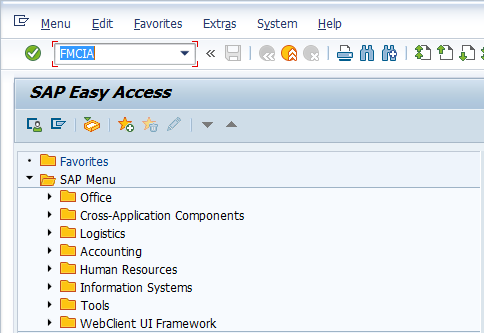 Input FMCIA in Transaction Box and press Enter keyEnter FM Area Screen.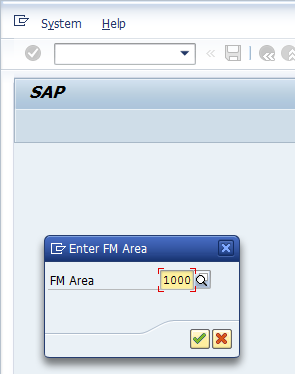 FM Area: Input or select FM area with the help of F4 keyPress Enter keyEdit Commitment Item Screen.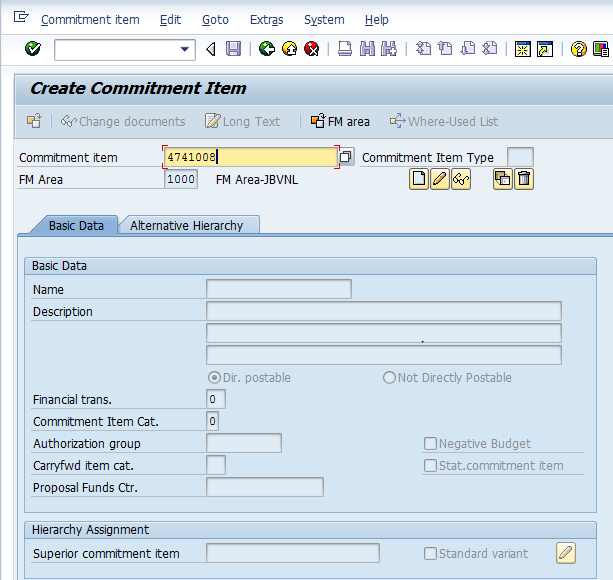 Commitment Item: Input commitment item to be createdClick on Create iconCreate Commitment Item Screen.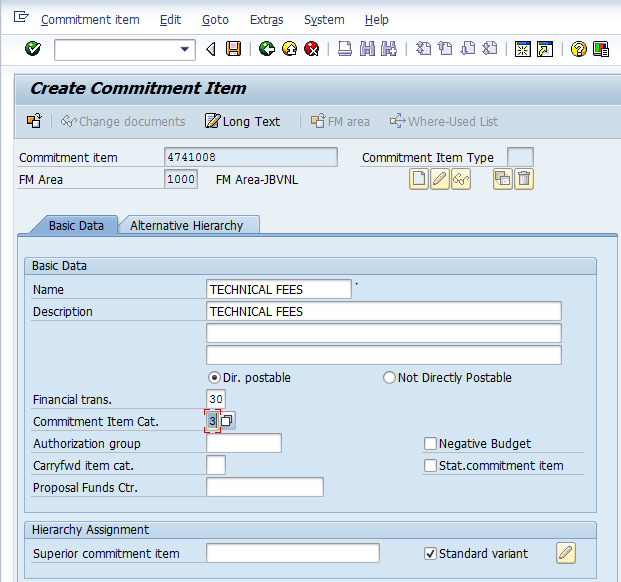 Name: Input short name of commitment itemDescription: Input description of the commitment item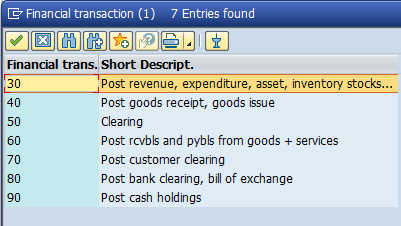 Financial trans.: Select relevent financial transaction code from the above list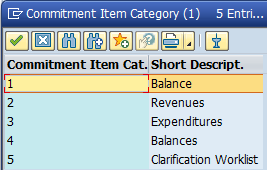 Commitment Item Cat.: Select relevant item category from the above listClick on Save icon or press Ctrl+S keys to save the data.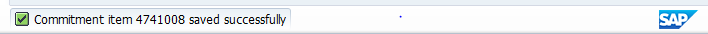 The Commitment saved successfully message appears at bottom of the screenManual End